ПРИ ПОДДЕРЖКЕ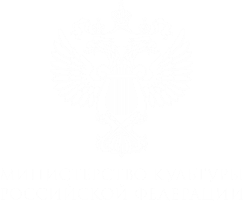 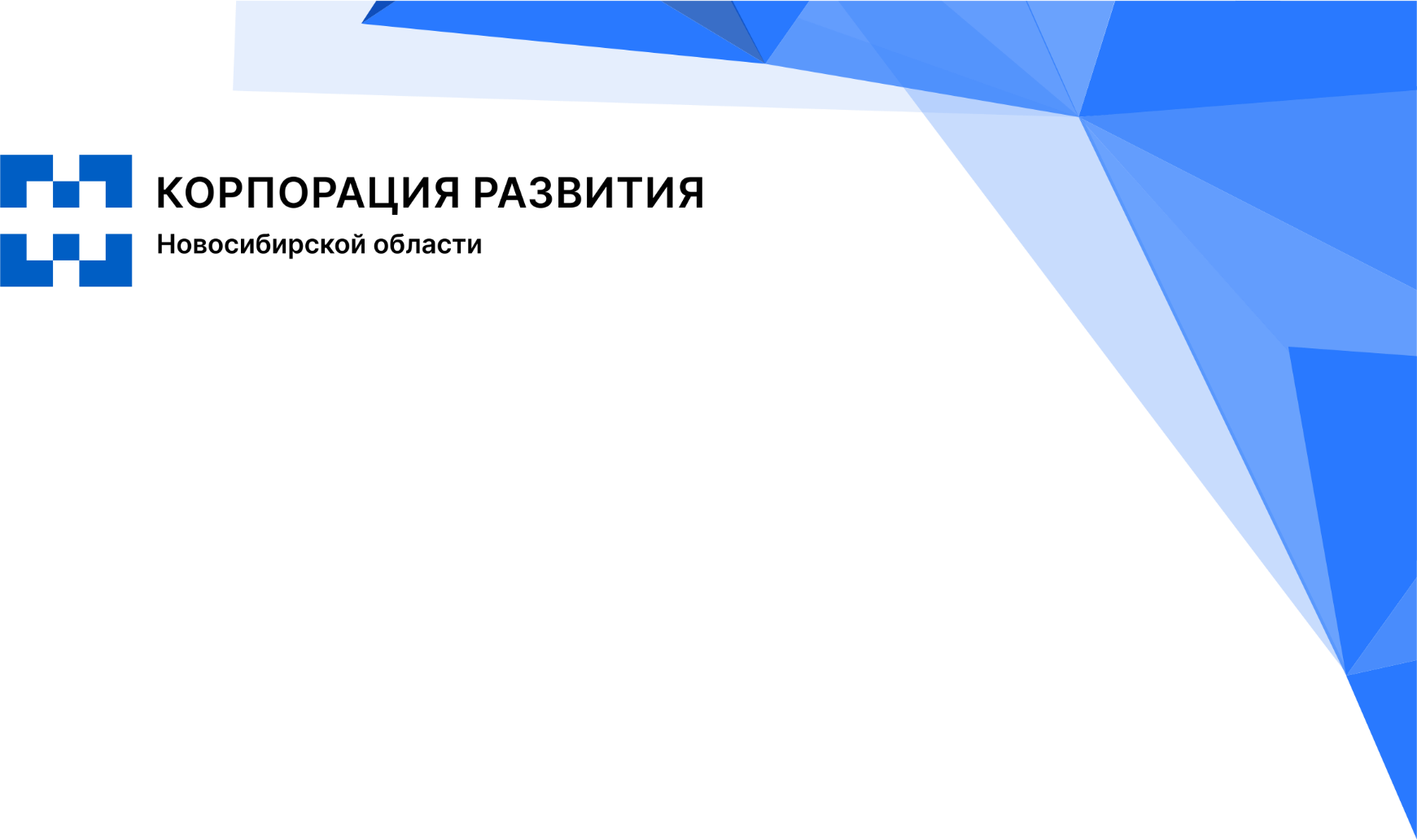 Программа проектной сессии «Проблемы настоящего и образ будущего»МОДЕРАТОРЫ СЕССИИ 
ОРГАНИЗАТОРЫ СЕССИИ 




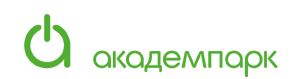 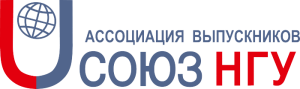 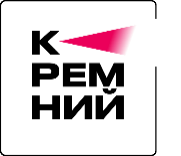 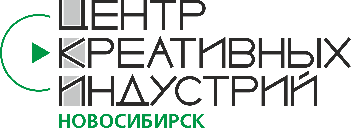 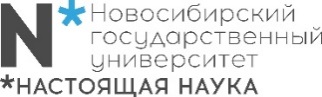 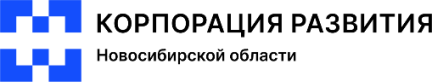 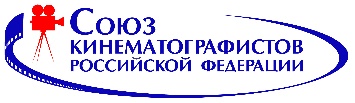 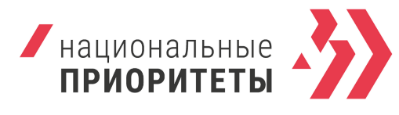 К участию в сессии приглашены ученые, представители производственных компаний, участники киноиндустрии, специалисты регионального развития, градостроительные организации, студенты и аспиранты, активные жители территорий.
Процессы развития территорий требуют образа будущего, который складывается из того, как видят на этом пространстве будущее люди, предприятия и государство. Проектирование развития – это задачи социологов, экономистов, технологов, философов, инженеров, культурологов. В своих предложениях они опираются на сценарии развития. Проектирование образа – задача тех, кто создает литературу, кино, публицистику, театр, архитектуру, городскую среду. В своей работе они опираются на сценарии действия. Объединение двух сценарных подходов пройдет в ходе уникальной сессии, где представители экспертного, научного и студенческого сообществ и кинематографисты, совместно создадут основы для сценариев, отвечающим актуальным задачам развития Академгородка как пространства науки, образования, технологий и производства.Задача сессии – продемонстрировать механизмы включения нарративной экономики: кинематографа и игр – в повестку социокультурного развития регионов и методику диагностики проблемного поля как способ драматургического моделирования социальных конфликтов и их конструктивного разрешения для создания ролевых моделей поведения в образах современных киногероев.Программа сессии17-18 апреля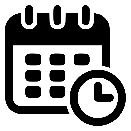 Академпарк (ул. Николаева 12), Конференц-зал №1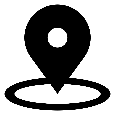 Юлия Грязноваруководитель дирекции стратегии, аналитики и исследований АНО «Национальные приоритеты»Алексей Алешковскийпрезидент Гильдии кинодраматургов, заместитель председателя Союза кинематографистов РФДень 1: Выход к идееДень 1: Выход к идееДень 1: Выход к идее10:00 – 10:30Будущее России через национальные цели и национальные проектыУстановочное сообщение, Юлия Грязнова10:30 – 11:00Чего хотят люди и от чего они счастливы?Практикум на социологическое воображение, Юлия Грязнова11:00 – 12:15Формула историиПрактикум по кинодраматургии, Алексей Алешковский12:15 – 12:30Кофе-брейкКофе-брейк12:30 – 13:30Будущее научных территорий Новосибирской области и новосибирской наукиВыступления новосибирских ученых, социологов, урбанистов, философов13:30 – 14:30ОбедОбед14:30 – 15:30Определение проблем и барьеров, препятствующих достижению желаемого будущегоРабота в группах (5-10 человек).15:30 – 16:30Сообщения от групп по результатам работыОбщая дискуссия16:30 – 16:45ПерерывПерерыв16:45 – 18:00Поиск героя и конфликтов, репрезентирующих выделенные проблемыРабота в группах (5-10 человек).18:00 – 19:00Сообщения от групп по результатам работыОбщая дискуссияДень 2: Проработка идеиДень 2: Проработка идеиДень 2: Проработка идеи10:00 – 10:30Установка на день: создание концепта репрезентирующей главные проблемы киноисторииАлексей Алешковский, Юлия Грязнова10:30 – 11:30Шаг 1. Составление списков конфликтов на пути к будущему. Определение главных и второстепенных конфликтов, главных сюжетных линийСценаристы разрабатывают, остальные выступают «зеркалом»: работа в формате ток-шоу11:30 – 11:45Рефлексивная сборка результатовРефлексивная сборка результатов11:45 – 12:00Кофе-брейкКофе-брейк12:00 – 13:00Шаг 2. Разработка сюжетных линий как движения героев к цели: действие и противодействие. Траектория движения к будущему.Работа в группах по трем сюжетным линиям / Сценаристы разрабатывают, остальные выступают «зеркалом»: работа в формате ток-шоу13:00 – 13:30Представление результатовОбщая презентация13:30 – 14:30ОбедОбед14:30 – 15:30Шаг 3. Модели развития сюжета и решения конфликтов: дилеммы и выборы, которые необходимо сделать героям. Работа в группах по трем сюжетным линиям / Сценаристы разрабатывают, остальные выступают «зеркалом»15:30 – 16:00Представление результатовОбщая презентация16:00 – 16:15ПерерывПерерыв16:15 – 17:15Шаг 4. Модели развития сюжета и решения конфликтов: дилеммы и выборы, которые необходимо сделать героям. Ролевые модели конструктивного социального поведения.Работа в группах по трем сюжетным линиям / Сценаристы разрабатывают, остальные выступают «зеркалом»17:15 – 18:15Представление результатов: концепта киноисторииОбщая презентация18:15 – 19:00Рефлексия проделанной работыОрганизаторы и участники